Ангина: виды, симптоматика и лечениеАнгина является заболеванием, имеющим инфекционную природу, характеризующимся возникновением острого воспаления нёбных миндалин и других лимфоидных образований глотки. Подробнее о диагностике, симптоматике и лечении ангины и прочих заболеваний можно прочитать на медицинском портале «MedPrice.com.ua», пройдя на него по ссылке 
<strong>http://medprice.com.ua/articles/kak-i-chem-poloskat-gorlo-pri-angine-2238.html </strong>. 

Типы и разновидности ангиныГоворя о типах ангины, отметим, что она бывает:  первичной или простой, характеризующейся поражением лимфаденоидного кольца глотки;вторичной или симптоматической, когда поражаются миндалины на фоне других заболеваний: дифтерии, скарлатины, агранулоцитоза, лейкоза и пр.;специфической, когда речь идёт о специфической инфекции.  Помимо этого, различают несколько видов ангины:катаральную;герпетическую;лакунарную;фолликулярную;фибринозную или дифтероидную;флегмонозную;некротическую;язвенно-плёнчатую, которая протекает без температуры.Симптомы ангины
Ангина проявляется: гипертермией; ознобом;недомоганием;головной болью; повышенной утомляемостью;болью в сочленениях суставов.  Помимо этого, ангина может проявляться специфическими признаками: болью в горле;увеличением и гипермированием миндалин; увеличением подчелюстных лимфатических узлов.Лечение ангиныАнгина – серьёзное заболевание, которое чревато серьёзными осложнениями: ревматизмом;поражением почек;поражением ЖКТ;проникновением инфекции в грудную клетку;распространением инфекции в полость черепа;сепсисом, который является самым тяжёлым осложнением обсуждаемого заболевания.  К лечению ангины следует подходить ответственно, а потому лучше осуществлять его в стационаре. 

Курс лечения ангины состоит из приёма:антибиотиков, как правило, препаратов пенициллинового ряда, к примеру, бензилпенициллина, которые могут быть заменены на макролиды – азитромицин или эритромицин; анальгетиков – для снижения температуры и болевых ощущений;поливитаминных комплексов;иммуностимуляторовпробиотиков.Помимо этого, процесс лечения ангины предполагает обильное питьё, проведение ингаляций, рассасывание пастилок и леденцов с обезболивающим эффектом, а также частые полоскания горла с помощью антисептических средств. Допустимо лечение ангины и в домашних условиях однако при условии соблюдения постельного режима, потребления большого количества жидкости, полосканий горла и приёма жаропонижающих препаратов. Однако в любом случае следует обратиться к врачу, поскольку самолечение вообще, а в случае с ангиной тем более, недопустимо!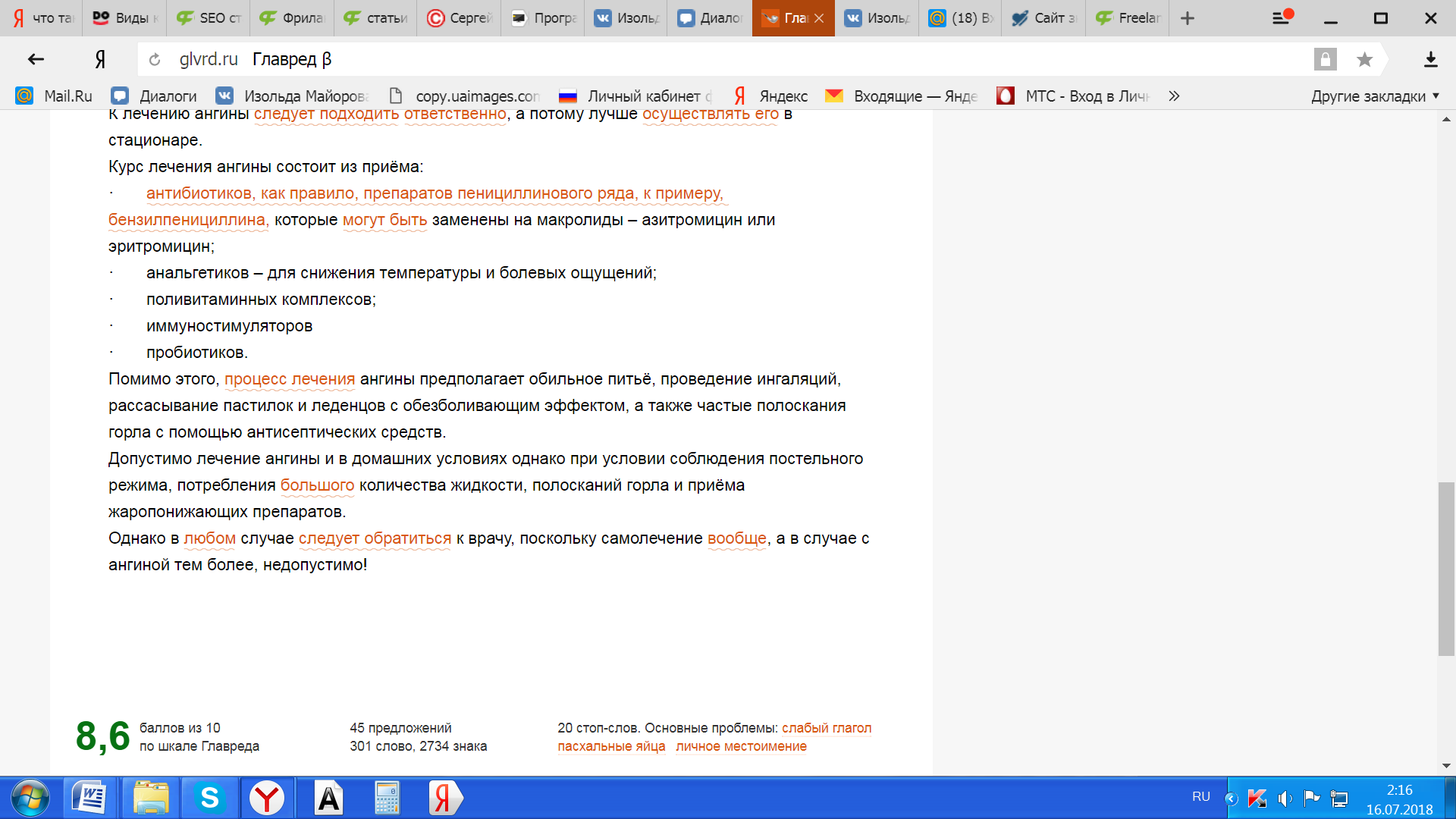 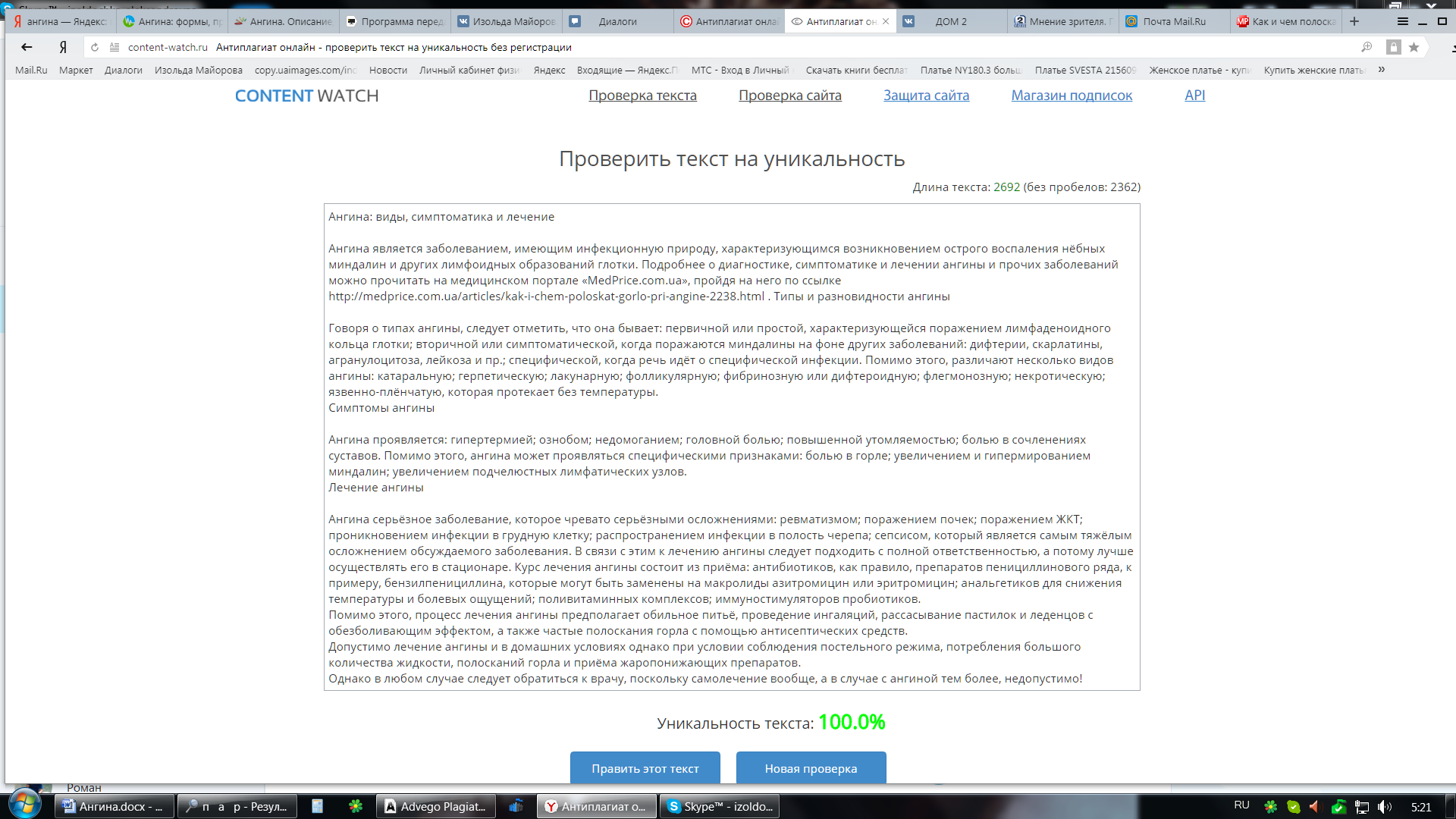 